Education:Aleemiah college(2006-2010)Mauricia Institute(2011-2012)Ocep College Curepipe (2013-2014)Kadosh Training Center (2015)Qualifications:Cambridge School Certificate (2012)Cambridge Higher School Certificate (2014) Internet and computing core certification (IC3) programmeIATA Foundation in Travel & Tourism Diploma (2015)Currently studying IATA Consultant in Travel & TourismDestination geography and selling skills         Land and water transportation         Hotels, tours and group travel         Laws and regulations         Fare construction and ticket exchanges         Social media in the travel industryPart time salesgirl at Mado parfum jumbo Phoenix(2009-2012)Trainee at Top Tour Travel Agency using (Galileo & Amadeus)Sunset Holidays using (Galileo & Amadeus)Good English & French communication skillsFluent English & French writing skillsCustomer service awarenessComputer literate (Typing skills)Ability to work well within a teamCan work under pressure and with limited supervision. Hard working Listening skillClose attention to detailsSuperior telephone etiquettesWindows Vista/XP/7/8, MS Word, MS Excel, MS PowerPoint, Access, Outlook.First Name of Application CV No 1681464Whatsapp Mobile: +971504753686 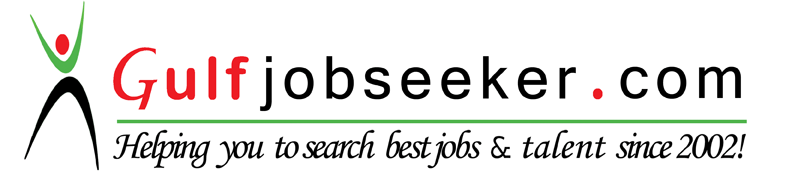 To get contact details of this candidate Purchase our CV Database Access on this link.http://www.gulfjobseeker.com/employer/services/buycvdatabase.php